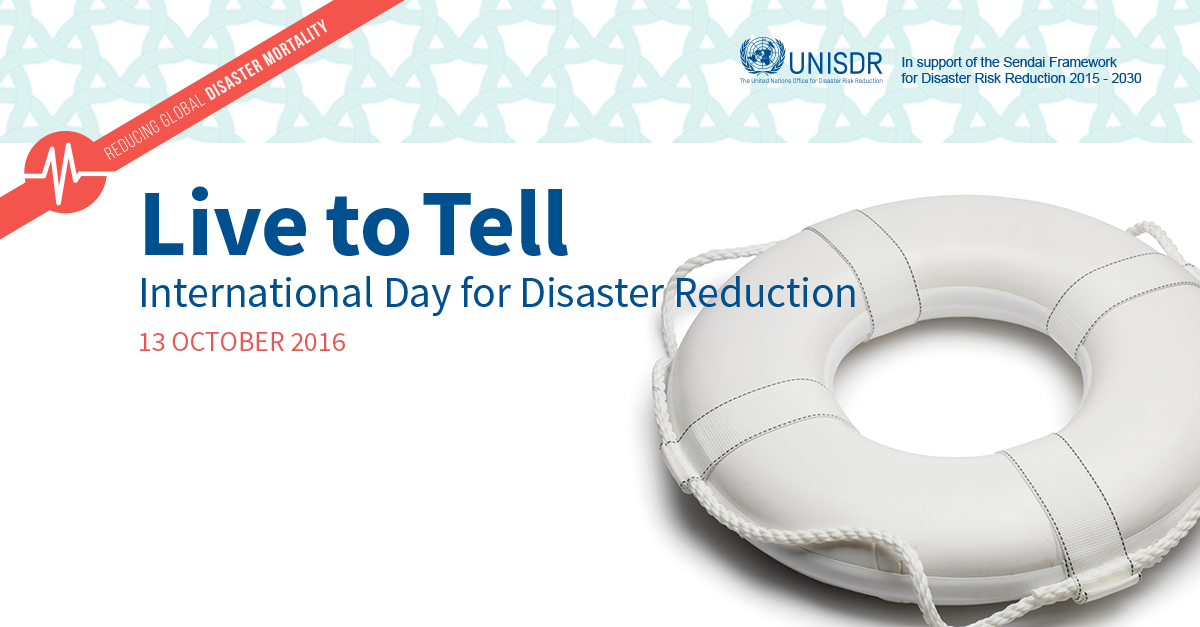 (Misr University for Science and Technology Campus, 6th of October city, Egypt(13th of October, 2016)Time SlotAgenda10:00 - 10:30Official Opening :Dr. Mohamed El-Azazy, President,MUST  Dr. Ashraf Haider, Dean of Medicine, MUSTDr.Yasmine El-Kashef, Head of International Cooperation, MUSTAmbassdor Shahira Wahbi, Chief of Natural Resources Sustainability and Regional and International Cooperation, League of Arab StatesMs. Luna Abu-Swaireh, Head of UNISDR Regional Office for Arab StatesMaster of Ceremony: Mr.Majid Shangab10:30 – 10:50Sendai Framework for Disaster Risk Reduction 2015-2030:  role of youth in implementation starts with understanding disaster risk.Ms. Luna Abu-Swaireh, Head of UNISDR Regional Office for Arab States10:50 – 11:10Role of Science and Technology in reducing disaster mortalityDr. Wadid Erian , Arab Science and Technical Advisory Group for Disaster Risk Reduction (Arab STAG)11:10- 11:30Role of National Societies in reducing disaster mortalityDr.Nehal Hefny, Egyptian Red Crescent 11:30- 12:00Coffee break12:00 – 1:30Arab Youth Forum for Disaster Risk Reduction ( presentation and consultation)Facilitated by Mr. Majid Shangab, MUST1:30 - 2:00Road Map for Arab youth to implement Sendai Framework and way forward. Mr.Ragy Saro, Programme Officer, UNISDR